О внесении изменений в постановление администрации Пластовского муниципальногорайона от 18.12.2015 г. № 886ПОСТАНОВЛЯЮ:	1.Внести в муниципальную программу «Сохранение и развитие культуры в Пластовском муниципальном районе на 2016-2018 годы», утвержденную постановлением администрации Пластовского муниципального района от 18.12.2015 года № 886  следующие изменения: - Приложение 1 к муниципальной программе «Сохранение и развитие культуры в Пластовском муниципальном районе на 2016-2018г.г.» изложить в новой редакции (прилагается).                   2. Данное постановление разместить на официальном сайте администрации Пластовского муниципального района в сети Интернет.                  3. Контроль выполнения настоящего постановления возложить на заместителя главы Пластовского муниципального района по социальным вопросам Чехонину В.А.Глава Пластовского муниципального района                                                  А.В.Неклюдов                                                         Перечень основных мероприятий Муниципальной программы «Сохранение и развитие культуры в Пластовском муниципальном районе на 2016-2018 гг.»I.  Подпрограмма «Праздник»Общая сумма финансирования на 2016-2018 год – 112230,963 тыс. рублейII.  Подпрограмма «Библиотека без границ»Общая сумма финансирования на 2016-2018 год – 22683,106 тыс. рублейIII.  Подпрограмма «Молодежная политика»Общая сумма финансирования на 2016-2017 год – 735,81 тыс. рублейIV.  Подпрограмма «Детская школа искусств»Общая сумма финансирования на 2016-2018 год – 24897,697 тыс.  рублейV.  Подпрограмма «Наркотикам - альтернатива»Общая сумма финансирования на 2016-2017 год –220 000 рублейVI.  Подпрограмма «Музей – хранитель истории»Общая сумма финансирования на 2016-2018 год – 7725,23 тыс. рублейVII.  Подпрограмма «Соцветие дружное Урала»(Центр национальных культур)Общая сумма финансирования на 2016-2017 год – 150 000 рублейVIII.  Подпрограмма «Туризм в Пластовском районе»Общая сумма финансирования на 2016-2017 год – 120 000 рублей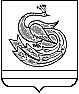 АДМИНИСТРАЦИЯ ПЛАСТОВСКОГО МУНИЦИПАЛЬНОГО РАЙОНА                       П О С Т А Н О В Л Е Н И Е«09»          10             2017 г.                                                                   №  719Приложение 1к муниципальной программе«Сохранение и развитие культуры в Пластовском муниципальном районе на 2016-2018 гг.» (в редакции постановления администрации Пластовского муниципального района от     09.10.2017г. №719Наименование мероприятия 2016(тыс.руб)2016(тыс.руб)2017(тыс.руб.)2018(тыс.руб)Обеспечение текущей деятельности Управления культурыОбеспечение текущей деятельности Управления культуры9 146,0376 951,4Обеспечение текущей деятельности МКУК «МЦКС»,в том числе внебюджетные средстваОбеспечение текущей деятельности МКУК «МЦКС»,в том числе внебюджетные средства55223,687375,0036325,38Участие в областных семинарах Участие в областных семинарах 15,020,000,00Участие в зональных, областных, российских конкурсахУчастие в зональных, областных, российских конкурсах30,0045,000,00Укрепление материально-технической базы учреждений культуры: приобретение звукоусилительной аппаратуры, спортивного инвентаря, оборудования, одежды сцены, мебели, костюмов, муз. инструментов в городские и сельские учреждения культуры.Укрепление материально-технической базы учреждений культуры: приобретение звукоусилительной аппаратуры, спортивного инвентаря, оборудования, одежды сцены, мебели, костюмов, муз. инструментов в городские и сельские учреждения культуры.300,000,0000,00Кадровое обеспечение – профессиональная ориентация школьников, работа с выпускниками ссузов и вузов, Оказание методической и практической помощи с выездом в села.Кадровое обеспечение – профессиональная ориентация школьников, работа с выпускниками ссузов и вузов, Оказание методической и практической помощи с выездом в села.5,005,000,00Проведение районных культурно-досуговых мероприятий:Рождественские встречиДень памяти локальных войнДень защитника ОтечестваДень отцаОбластной фестиваль народного танца «Радость»Проводы зимыБогат талантами наш край (смотр художественной самодеятельности предприятий и организаций Пластовского района)День Победы (митинги, встречи, концерты, конкурсы, фестивали)День культуры районаДень защиты детейДень РоссииДень семьи, любви и верностиДень молодежиДень Пластовского районаДень пожилого человекаДень работников сельского хозяйства и перерабатывающей промышленностиДень народного единстваДень материМисс Осень (Молодежная конкурсная программа)День рождения ДК «Октябрь»Новогодние праздникиПроведение церемоний открытия и закрытия областных спортивных мероприятийЮбилеи учреждений культуры2016 год – год Кино. Мероприятия в рамках этого года.Проведение концертов в рамках проекта «Народная филармония»Концертная программа «Наедине с песней»Международный женский день  8-МартаДень работника культурыВы служите -мы вас подождем. Торжественные проводы в ряды Российской Армии.День малого предпринимательстваСабантуйДень финансистаДень медицинского работникаДень строителяПроведение церемонии награждения победителей конкурса проектов «Цветущий край»Выставка творчества инвалидовОсвещение в СМИ мероприятий проектов «Цветущий край»День памяти и скорбиДень работников правоохранительных органовДень социального работника2017 год- Год экологии. Мероприятия в рамках года экологииКонцерты приезжих артистов и коллективовРайонный фестиваль «Семья третьего тысячелетия»Районный фестиваль «Поет село родное»Праздники улиц и микрорайоновМероприятия, посвященные 20-летнему юбилею ЮГКДень финансистаОткрытие футбольного поляПроведение районных культурно-досуговых мероприятий:Рождественские встречиДень памяти локальных войнДень защитника ОтечестваДень отцаОбластной фестиваль народного танца «Радость»Проводы зимыБогат талантами наш край (смотр художественной самодеятельности предприятий и организаций Пластовского района)День Победы (митинги, встречи, концерты, конкурсы, фестивали)День культуры районаДень защиты детейДень РоссииДень семьи, любви и верностиДень молодежиДень Пластовского районаДень пожилого человекаДень работников сельского хозяйства и перерабатывающей промышленностиДень народного единстваДень материМисс Осень (Молодежная конкурсная программа)День рождения ДК «Октябрь»Новогодние праздникиПроведение церемоний открытия и закрытия областных спортивных мероприятийЮбилеи учреждений культуры2016 год – год Кино. Мероприятия в рамках этого года.Проведение концертов в рамках проекта «Народная филармония»Концертная программа «Наедине с песней»Международный женский день  8-МартаДень работника культурыВы служите -мы вас подождем. Торжественные проводы в ряды Российской Армии.День малого предпринимательстваСабантуйДень финансистаДень медицинского работникаДень строителяПроведение церемонии награждения победителей конкурса проектов «Цветущий край»Выставка творчества инвалидовОсвещение в СМИ мероприятий проектов «Цветущий край»День памяти и скорбиДень работников правоохранительных органовДень социального работника2017 год- Год экологии. Мероприятия в рамках года экологииКонцерты приезжих артистов и коллективовРайонный фестиваль «Семья третьего тысячелетия»Районный фестиваль «Поет село родное»Праздники улиц и микрорайоновМероприятия, посвященные 20-летнему юбилею ЮГКДень финансистаОткрытие футбольного поля1 488,4991936,74100,00Поддержка лучших муниципальных учреждений культуры, находящихся на территории сельских поселений,из них:- средства местного бюджета  - средства областного бюджета- средства федерального бюджетаПоддержка лучших муниципальных учреждений культуры, находящихся на территории сельских поселений,из них:- средства местного бюджета  - средства областного бюджета- средства федерального бюджета372,86230,042,86100,00Проведение съезда Глав муниципальных образований Челябинской области на территории Пластовского муниципального районаПроведение съезда Глав муниципальных образований Челябинской области на территории Пластовского муниципального района159,16Проведение памятного мероприятия «Суминские встречи»Проведение памятного мероприятия «Суминские встречи»120,799Организация показов кинофильмовОрганизация показов кинофильмов86,4Итого:Итого:1 838,49967115,68443276,78№Название мероприятийСумма, тыс. руб.Сумма, тыс. руб.Сумма, тыс. руб.№Название мероприятий2016 год2017 год2018 год1.Обеспечение текущей деятельности МКУК «МЦБС»,в том числе внебюджетные средства13722,085,08406,2662.Участие в областных конкурсах и семинарахОрганизация и проведение Областной школы Павленковских библиотек на базе Павленковской модельной библиотеки с. Степное.10,05,015,000,0000,003.Мероприятия:«Время смотреть кино» - цикл мероприятий в рамках Года российского кино;«Я. Мой дом. Моя Россия» - цикл мероприятий по краеведению;Цикл мероприятий в рамках клубов по интересам («Россыпи», «Семицветик», «Искры камина», «50+», «Умелые ручки», «Светлячок»)«Береги наш общий дом»- цикл мероприятий в рамках Года экологииРабота по программам и проектам:«Профессионализм. Творчество. Новации». - программа корпоративной культуры (семинары, конкурс профессионального мастерства, Общероссийский день библиотек);«Право для всех» - программа правового просвещения детей и юношества;«Искусство быть читателем» - проект по повышению информационно- библиографической  культуры читателей;«Детство с книгой» - программа по воспитанию культуры чтения  детей«Библиотека- открытый мир»- цикл мероприятий по продвижению книги и чтения в рамках программыПроведение акций:БиблионочьТотальный диктантНеделя детской и юношеской книгиЧитаем детям о войнеЮбилей Центральной библиотеки – 110 лет25,035,000,004.Поддержка лучших муниципальных учреждений культуры, находящихся на территории сельских поселений, из них:- средства местного бюджета- средства областного бюджета- средства федерального бюджета172,8630,0042,86100,005.Комплектование книжных фондов библиотек, из них:- средства местного бюджета- средства областного бюджета- средства федерального бюджета0,00101,990,03,68,300,006.Укрепление материально-технической базы, из них:- средства областного бюджета (за присвоение звания «Модельная сельская библиотека»)35,0100,00100,0000,007.Приобретение оборудования (ЦБ - ламинатор-5т.р., брошюратор- 7т.р., комплект музыкальной аппаратуры – 35т.р., МФУ, ноутбук, колонки для компьютера 2 компл.)55,000,0000,00Итого:130,0014146,848 406,266№Название мероприятийСумма, тыс. руб.Сумма, тыс. руб.Сумма, тыс. руб.№Название мероприятий2016 год2017 год2018 год1.Проведение конкурсов и интеллектуальных игр10,000,0000,002.Проведение мероприятий патриотической направленности, из них:- средства местного бюджета- средства областного бюджета82,008,006,02,000,003.Мероприятия по вовлечению молодых людей в предпринимательскую деятельность, их них:- средства местного бюджета- средства областного бюджета8,0010,005,05,000,004.Награждение индивидуальной премией главы Пластовского муниципального района талантливой студенческой молодежи5,000,0000,005.Проведение районных мероприятий55,000,0000,006.Проведение турнира по воркауту140,000,0000,007.Поддержка социальных и общественных инициатив молодых граждан Челябинской области, из них:- средства местного бюджета- средства областного бюджета0,0015,005,010,000,008.Поддержка талантливых детей и молодежи в сфере образования, интеллектуальной и творческой деятельности, из них:- средства местного бюджета- средства областного бюджета44,0020,024,09.Вовлечение молодежи в социально-экономическую, политическую и культурную жизнь общества, из них:- средства местного бюджета- средства областного бюджета301,8164,00237,8110.Приобретение футболок на выборы57,0Итого:300,00435,8100,00№Название мероприятияПредполагаемый объем финансированияПредполагаемый объем финансированияПредполагаемый объем финансирования№Название мероприятия2016год2017год2018год1.Обеспечение текущей деятельности МКОУ ДО ДШИ,в том числе внебюджетные средства14129,16990,010558,5282.Семинары10, 008,0000,003.Конкурсы и фестивали40,0050,0000,004.Изготовление журналов, приобретение методической литературы20,0000,0000,005.Укрепление материально-технической базы30,0040,0000,006.Очное и дистанционное обучение детей с ограниченными возможностями здоровья2,0000,007.Поощрение одаренных учащихся10,0000,00          Итого:          Итого:100,0014239,16910 558,528№Название мероприятийСумма, тыс. руб.Сумма, тыс. руб.Сумма, тыс. руб.№Название мероприятий2016 год2017 год2018 год1.Проведение турниров по настольному теннису10,0018,0000,002.Проведение турниров по шахматам, шашкам10,0018,0000,003.Проведение спортивных праздников10,0019,0000,004.Укрепление МТБ40,0095,0000,005.Участие в областных соревнованиях, турнирах, семинарах, экскурсиях0,0Итого:70,00150,0000,00№Название мероприятийСумма, тыс. руб.Сумма, тыс. руб.Сумма, тыс. руб.№Название мероприятий2016 год2017 год2018 год1.Обеспечение текущей деятельности МКУ «Музей»,в том числе внебюджетные средства4543,38530,02 752,442.Участие в областных конкурсах, семинарах, конференциях5,000,0000,003.Издательская деятельность74,260,0000,004.Программные мероприятия:День музея. День дарителя«О подвигах, о доблести, о славе» - цикл мероприятий по историко-патриотическому воспитанию«Моя семья в судьбе моей России» - цикл мероприятий«Салют и слава Великой Победе» - цикл мероприятий, посвященный 9 мая.«Край ты мой, земля уральская» - цикл мероприятий по краеведениюРайонный фотоконкурс «Мужская дружба»Цикл мероприятий, посвященных Году экологии (фотоконкурсы, презентации, выставки, экологические тропы)Изготовление баннера «Помни меня»Изготовление баннера «Здесь знают, как добывается золото»Организация и проведение районного фотоконкурса «Времена года в Пластовском муниципальном районе»Проведение памятного мероприятия «Суминские встречи»35,0080,0000,005.Обновление экспозиций. Оформление выставок. Художественное оформление «Доски почета».10,00150,2100,006.Обновление музейного фонда (для продления срока хранения)10,005,0000,007.Цикл мероприятий, посвященный работе с категорией людей имеющих ограниченные возможности здоровьяИтого:134,204838,5952752,44№Название мероприятийСумма, тыс. руб.Сумма, тыс. руб.Сумма, тыс. руб.№Название мероприятий2016 год2017 год2018 год1.Проведение народных праздников Сабантуй, Навруз; мероприятий, организованных Центром национальных культур; участие в региональных конкурсах и смотрах  50,0080,0000,002.Приобретение ткани и фурнитуры на пошив национальных костюмов20,0Итого:50,00100,0000,00№Название мероприятийСумма, тыс. руб.Сумма, тыс. руб.Сумма, тыс. руб.№Название мероприятий2016 год2017 год2018 год1.Организация пеших, автобусных экскурсий по памятным местам и туристическим маршрутам Пластовского района30,000,0000,002.Издательская деятельность20,060,0000,03.Изготовление баннера «История фотографий с народным Губернатором»10,00Итого:50,0070,0000,00